HOW OLD ARE YOU?Write            12                                                         11                                                    18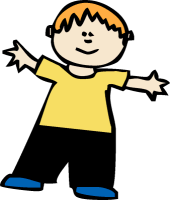 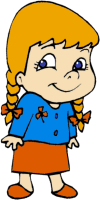 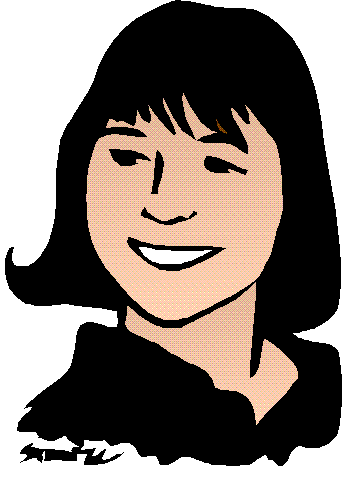 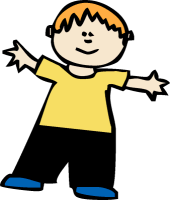 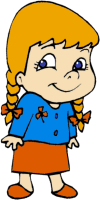 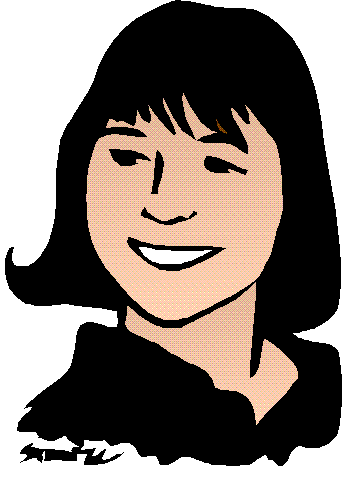 I’m twelve                                         I’m ___________                             I’m ___________HOW OLD ARE THEY?Look and Answer           6                                                 12                                                  15                                          20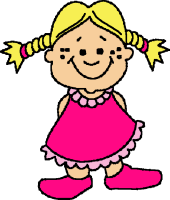 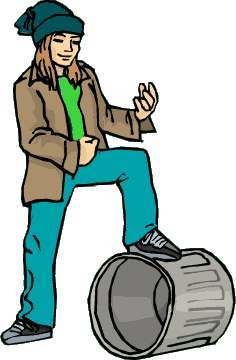 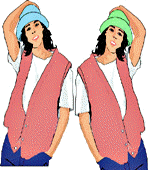 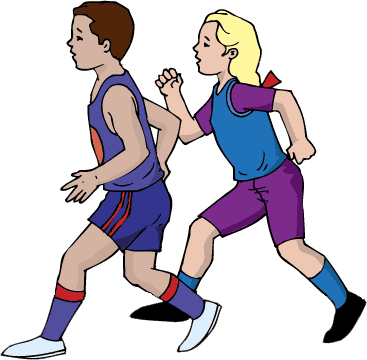 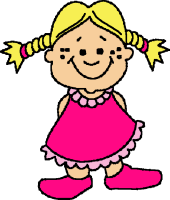 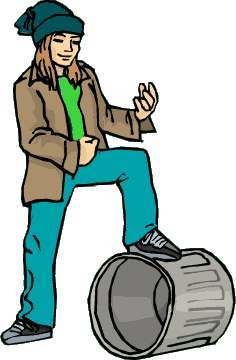 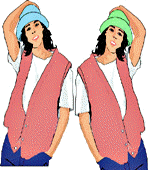 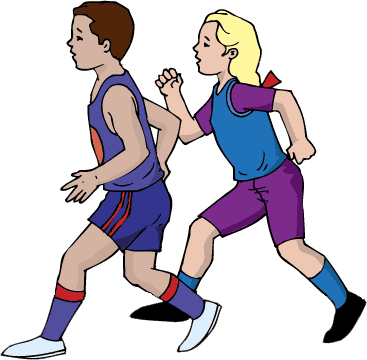 She’s___________                They’re___________                She’s___________             They’re___________                                               10                                            13                                                        17                                         14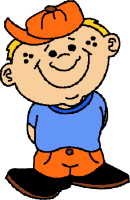 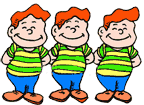 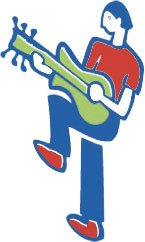 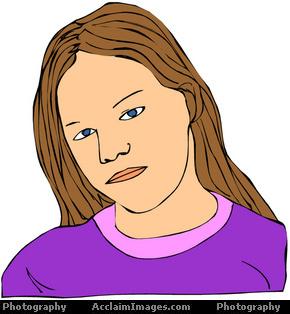 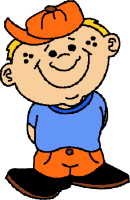 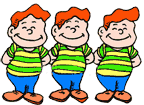 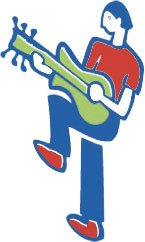 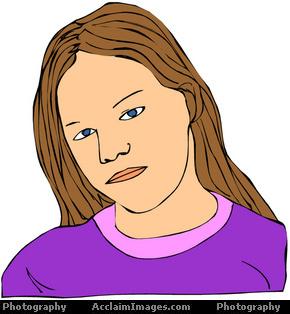  He’s   _________        _    Are they eleven?                                     Is she sixteen?                Is he fourteen?                                              No, __________                                     No,   __________            Yes,__________    Answer the questions.What’s your name?___________________________________________How old are you?___________________________________________Are you seven years old?___________________________________________4.   How old is she?(15) ___________________________________________TOPIC: SUBTOPICS: LEVEL: Name: ____________________________    Surname: ____________________________    Nber: ____   Grade/Class: _____Name: ____________________________    Surname: ____________________________    Nber: ____   Grade/Class: _____Name: ____________________________    Surname: ____________________________    Nber: ____   Grade/Class: _____